Týdenní plán: 14.10 – 18.10. 2019Ubrousku, prostři se.. – „Co je zdravé, to mi chutná“Ovoce a zelenina, to je zdraví to je síla.Kdo jí mrkev, ředkvičky, bude zdraví celičký.Přiřazování obrázků a porovnávání – „Co je zdravé a co nezdravé?“Ochutnávka zeleniny a ovoce „naslepo“ – smyslová hraEtiketa stolováníPohybová hra – „Horký brambor“, „Na zamrzlé vajíčko“, „Místo si vymění, kdo má rád“Písnička – „Houby“Překážková dráha – „nepořádná zahrada“„Můj zdravý talíř?“ – individuální výtvarná činnostGrafomotorické listy – „vaříme povidla“, „sklízíme ovoce“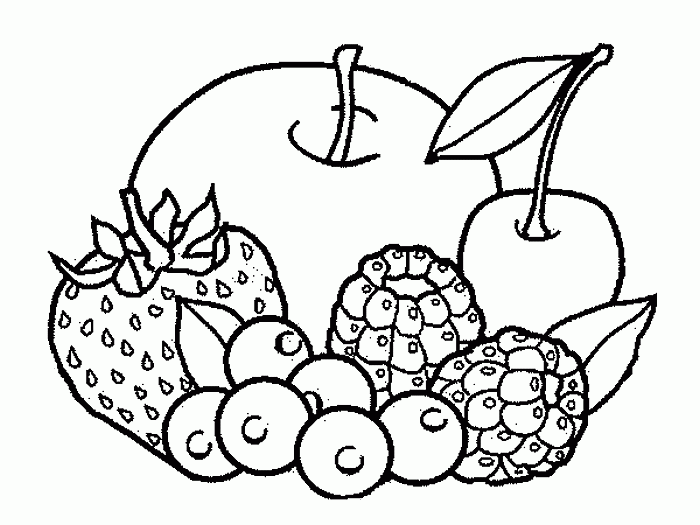 